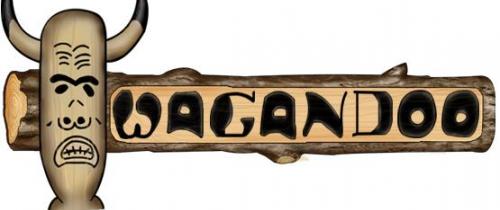 12. marts 2023Referat af grupperådsmøde i Wagandoo Gruppe tirsdag den 28. februar 2023.Til stede: Leah Roulund, Karsten Hjortboe, Kristian Iversen, Julius Saadbye, Christian Bahl, Michael Hjortboe, Jonas Henriksen, Line Poulsen, Henrik Bech Nielsen, Dagfinn Risum, Nana Winkler, Robert Andresen, Helle Larsen, Meiquen Lu, John Jensen, Benny Pedersen, John Månson, Morten Grouleff, Andreas Klinge, Louise Egvang (mor til Kwangabarn) og Simon Kramme (far til Shandubarn).  Formanden Line Poulsen bød velkommen.Valg af dirigent og referentMåns blev valgt som referent og Nana som dirigent.Fremlæggelse af bestyrelsens beretning Formanden Line Poulsens beretning vedlægges referatet som bilag.Hun sluttede med at sige tak for indsatsen til alle de aktive ledere.Vores nyvalgte gruppeleder Henrik Nielsen fortalte om sine planer for den kommende tid:Vi satser på deltagelse i Callisto festivalen, som ligger dagen efter Sankt Hans. Der skal blandt andet bygges en vandrutsjebane og en forhindringsbane.Vi skal snarest prøve at få genstartet familiespejd. Og så vil Henrik prøve at få indført ledersamtaler og opfordre til, at lederne tager på kursus.Da Henrik er blevet gruppeleder bliver John ny Shanduleder og Dagfinn ny Shanduassistent.Beretningerne blev godkendt.Fremlæggelse af årsregnskabet for 2022 til vedtagelse (det foregående år)Kassereren Christian Bahl gennemgik regnskabet og uddybende spørgsmål. Regnskabet for 2022 og herunder den foreslåede hensættelse på 50.000 kr. til renovering af tag blev godkendt.Behandling af indkomne forslagBestyrelsen foreslog at ophæve egenbetalingen på 500 kr. på Plankurserne, så de bliver gratis ligesom alle andre kurser.Forslaget blev godkendt som led i budgetvedtagelsen, jf. pkt. 5.Fremlæggelse af budget, herunder kontingent for det kommende år til vedtagelse.Christian gennemgik budgetforslaget, som blev godkendt. Herunder, at kontingentet forbliver uændret. Klinge foreslog en drøftelse af håndteringen af vores indestående fremover. Den snak blev videreført til bestyrelsen.Egenbetalingen på 500 kr. blev ophævet.Fastsættelse af antal pladser i bestyrelsen.Der var enighed om at videreføre bestyrelsen med de nuværende 7 forældrerepræsentanter samt ledere det kommende år.I årets løb vil bestyrelsen drøfte eventuelle ændringer fremover.Valg til bestyrelsen (gælder for en toårig periode)På valg i år var Nana, Morten og Christian – alle genopstillede og blev valgt Valg af revisor og evt. revisorsuppleant (gælder for en etårig periode)Den hidtidige revisor Kaja Sørensen blev genvalgt.Valg af fem stemmeberettigede til divisionsrådet (gælder for en etårig periode)Mødet er d. 10. maj. Der er 17 grupper tilknyttet Vestskov Division. Nana, John, Kristian, Måns og Karsten blev valgt. Valg af to stemmeberettigede til korpsrådet (gælder for en etårig periode)Klinge og Jonas blev vagt. EventueltNana fortalte om gruppens planer vedrørende et nyt tag. Der skal indsendes en fondsansøgning, ligesom kommunen har givet tilsagn om at medvirke.Line takkede den afgående gruppeleder Kristian for hans arbejde.John Månson 		Nana Winkler	Line PoulsenReferent			Dirigent		FormandBeretning 2022
Velkommen til Grupperådsmøde 2023
I år har jeg heldigvis mulighed for at deltage fysisk, og det har jeg glædet mig til.

Økonomi
Vi går ud af 2022 med et super fint regnskab. Vi har et pænt overskud, som det kan ses af de rundsendte regnskaber. Vi har derfor valgt at foreslå at vi hensætter 50.000kr- de penge skal bruges til at renovere vores tag på den gamle del af Spejderhuset - det er selvfølgelig en bekostelig affære, men vi har heldigvis tilsagn fra kommunen om, at de gerne vil spæde lidt til. Derudover har vi også startet en proces med ansøgning til Mærsk fonden omring tilskud til skift af tag. Denne proces kommer I forhåbentlig til at høre meget mere om i det kommende år

Udviklingsplan
I 2021 blev der vedtaget nye vedtægter for hele korpset, og det betyder at der i Formanden beretning skal være en gennemgang af Gruppens udviklingsplan. Den udviklingsplan som vi i øjeblikket arbejder efter er fra 2020 og den kan findes på Wagandoo hjemmeside. At planen ikke er opdateret i 2 år skyldes flere ting - blandt andet, at vi blev ramt af Corona, og at vi har prioriteret at give den nye Gruppeleder arbejdsro. 
Derfor har vi besluttet, at vi arbejder videre med den eksisterende udviklingsplan og at vi bruger 2023 på at gennemgå og opdatere udviklingsplanen. 
Som man kan læse i den eksisterende udviklingsplan, så er en af de ting som Gruppen vil fokusere på, at vokse i alle spejdergrene. Det skal opfyldes ved at lave opsøgende rekruttering, bla. Ved at være synlige ved eksisterende arrangementer i kommunen. Derudover skal vi have opdateret folder osv. Dette har vi faktisk fået gjort det seneste år - både foldere og plakater - det har Maja-Emilie, som hjulpet os med, så vi nu har super flot promo-materiale. I 2022 har vi blandt andet haft dem med til vores Sct. Hans arrangement og til et spejder arrangement i gågaden, som var optakt til SL2022. I det kommende år har vi planlagt åbent hus arrangement og at fokusere på tag-din-ven metoden. Vi håber det kommer til at give nogle gode resultater. 

Ny leder i Kwanga 
2022 har også budt på lidt udfordringer - desværre har vi måttet sætte vores Famile-spejd gren på pause i en periode - vi håber at vi kan tage den op igen på et senere tidspunkt, men både medlems- og ledersituationen gjorde, at det ikke er muligt lige i øjeblikket.
Derudover har vi haft en udfordring i Kwanga, hvor vores dygtige leder Maja-Emilie først måtte sygemeldes under sin graviditet og siden desværre er flyttet til Fyn. Det har gjort at vi i et halvt års tid ikke havde en fast leder hos Kwanga, men har dækket det ind vha. vores mangeårige leder, John fra Shandu - nu er der heldigvis sket det fantastiske, at vi har fået en engageret leder til Kwanga - hun hedder Mariane, og Kwanga-børn og forældre har i de sidste måneder haft fornøjelsen af at lære hende at kende.

Ny Gruppeleder
En anden større omvæltning som er sket her i Wagandoo, er at vores Gruppeleder, Kristian Iversen, har valgt at stoppe. Han har heldigvis tilkendegivet at selvom han derme også stopper som assistent i Kantara, så vil han gerne være lidt ad hoc tilknyttet, så vi glæder os over at vi stadig får ham at se.
En stor tak for indsatsen skal lyde fra os allesammen.
Den nye Gruppeleder er allerede blevet valgt blandt alle lederne - og valget er faldet på en “Gammel Kending”, som man siger. Det blev Henrik Bech Nielsen - som de fleste af os kender som Shandu leder, Oak City-bil bygger, Forældre-weekends indpisker - og faktisk også den ene af de to Divisions-chefer for Vestskov Division - Tillykke med det nye hverv. 
Den del af udviklingsplanen som handler om samarbejdet mellem lederne osv, er jeg sikker på at Henrik vil arbejde videre med i det kommende år. 

Aktiv bestyrelse
Derudover glæder jeg mig over at de punkter i udviklingsplanen som handler om at skabe en aktiv bestyrelse og at få et bedre aldersspænd i udvalgene til dels er lykkedes. Min opfattelse er at vi i øjeblikket har en meget aktiv forældrebestyrelse med engagerede medlemmer. Det vil jeg gerne takke de nuværende bestyrelsesmedlemmer for, og samtidig opfordre til at man kan række fingeren i vejret når vi lige om lidt skal afholde valg til bestyrelsen. Der er i øjeblikket 3 bestyrelsesmedlemmer på valg - de har heldigvis alle 3 indikeret at de er villige til at genopstille.
Som en del af de nye vedtægter skal vi på Grupperådsmødet fastlægge antallet af bestyrelsesmedlemmer. Indtil videre har princippet været i vores gruppe at vi skulle have mindst 1 forældre-valgt mere en gren-lederne. Da vi har seks spejder grene i Wagandoo, betyder det altså i alt 7 forældrevalgte. Vi har dog i flere år og sagt, at vi hellere inddrog en for meget end en for lidt og de sidste par år har princippet været, at hvis man ønskede at opstille til valg som bestyrelsesmedlem, så kom man med - dette også for at undgå at sidde med tomme pladser, skulle nogen ønske at udtræde udenfor valgperioden. Der behøves ingen forudgående spejdererfaring for at deltage i bestyrelsen I bestyrelsen foreslår vi, at vi kører med samme princip for 2023 - og at vi så i bestyrelsen i det kommende år vil diskutere om vi fremadrettet skal forsøge os med en anden konstellation.

Forældreweekend
Igen i år har været på en forrygende forældreweekend arrangeret af vores meget engagerede udvalg, som består af både forældre og ledere/assistenter - endnu engang gik turen til Høbjerghus - og den bød på både Kulsø aktiviter og på levende høns som blev tryllet om til lækre stegt høne i jordovn. Voksne og børn hyggede sig virkeligt - og jeg har personligt rost holdet bag af flere omgange. Jeg kan kun opfordre endnu en gang til at man som familie tilmelder sig - det er virkelig en god tur

Hus/Have-dag
Igen i år har vi haft Hus/Have dag - i efteråret blev det til en ordentlig omgang udenfor, og jeg tror de fleste, som kommer i Spejderhuset har lagt mærke til at vores forplads er blevet beskåret og ryddet ordentlig op.
Derudover blev der ryddet godt op på grunden og klippet hæk hele vejen rundt. Senest har der på opfordring af 2 forældre været arrangeret en brændestablings-dag, så der er kommet godt styr på alt vores brænde. I samme ombæring har vi fået foræret en brændeflækker - det betyder At man ikke skal være bange for at blive udstyret med en flækøkse, hvis man vælger at bruge et par timer på at hjælpe til. Siden brændestablingsdagen, er der så lige blevet nedlagt endnu et træ - det skal vi lige have styr på.
Den 15. April kommer der igen en mulighed for at redde sig både morgenmad og frokost - og i øvrigt bruge et par hyggelige timer sammen på tværs af ledere og forældre. Denne gang med størst fokus på det indvendige i Spejderhuset. Kan man ikke deltage hele dagen, men blot et par timer, så kom endelig forbi!

Støtteforening
Her i Wagandoo er vi så heldige at have en støtteforening. Og senere i aften skal vi faktisk afholde generalforsamling for Støtteforeningen.
Som forældre eller andre med en eller anden tilknytning til Støtteforeningen kan melde sig ind som støttemedlem - det koster 100kr om året. Og hvad er så støtteforeningens formål? Støtteforeningen er oprindeligt skabt med baggrund i en arv som tilfaldt Wagandoo efter Simon, som havde været meget aktiv spejder hele sit liv. Derfor kalder vi den også for “Simons Fond” i daglig tale. Støtteforeningen er skabt for, at der kan ydes tilskud til lidt extraordinære aktiviteter for spejderne.
Vi har så fået åbnet op for, at der kan tilgå midler til fonden, for at sikre at den ikke bliver drænet. Fx har vi valgt at de frivillige bidrag for kage, kaffe og saftevand, som kom ind via vores årlige Sct. Hans arrangement i Selsmosen, er gået ubeskåret til støtteforeningen. Sidste år har der dog ikke været aktivitet i fonden - sandsynligvis fordi SL2022 har optaget så meget af årets fokus.

Juledekorationer/Juletræer
Igen i år har vi i Wagandoo solgt juletræer. I 2022 i samarbejde med Jacala, som har stået for salget i weekenden på Axeltorv - Wagandoo har så solgt træer ved Menu og ved Axeltorv i hverdagene.
Jacala har nu meddelt at de fremadrettet ikke ønsker at sælge juletræer, hvilket betyder at vi uharmonisk hele salget selv, og jeg ved at Juletræsudvalget er i fuld gang med at planlægge næste års salg.
Vi har dog i Wagandoo besluttet, at fokusere på salget fra Axeltorv, og ikke længere sælge fra Menu.
Også juledekorationer blev det til i år - over to dage blev der af en lille sluttet flok, produceret 98 juledekorationer, hvilket er 23 mere end forrige år, efter vores særlige Wagandoo opskrift, som alle var afsat på forhånd til diverse virksomheder i kommunen. I år var der flere nye ansigter blandt jule-dekoratørerne, og alle skal have tak for hjælpen - særlig tak skal der selvfølgelig lyde til Nana, Bodil og Benedikte? for at sørge for at det kan lade sig gøre.

Sidst men ikke mindst vil jeg gerne takke alle vores aktive ledere og assistenter, som uge efter uge gør deres bedste for at give vores børn nogle gode spejderoplevelser. 


Line Grave Poulsen
Formand for bestyrelsen
Wagandoo gruppe